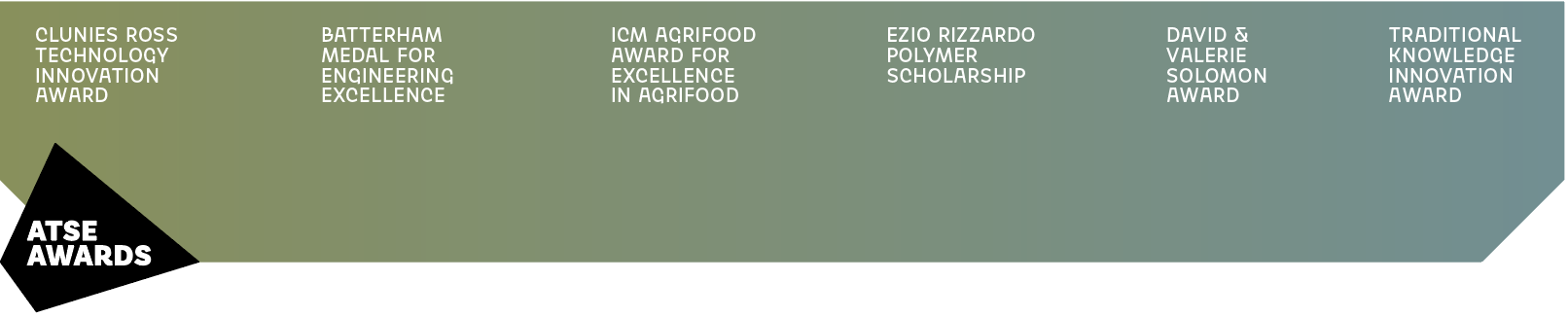 ATSE Awards 2024Copy for posts on social mediaOPTION 1Do you know an innovator in applied science, technology or engineering? 🔬Nominate them for the prestigious 2024 ATSE Awards and recognise their work!  🏆🔗 Visit atse.org.au/awards to submit your nomination and celebrate excellence.#ATSEAwards <tag ATSE>OPTION 2📢 Call for Award nominations!Do you know an early-career engineer or innovator who's making waves in STEM? 🔬🏆 Nominate them now for the prestigious ATSE Awards!🔗 Visit atse.org.au/awards to nominate.#ATSEAwards <tag ATSE>OPTION 3Do you know someone whose work in STEM has made a significant impact? 🔬Now's the time to acknowledge their innovation! 🚀🔗 Visit atse.org.au/awards to submit your nomination and recognise those whose contributions are shaping a brighter future. #ATSEAwards <tag ATSE> DOWNLOAD IMAGE TILESwww.atse.org.au/ATSE-Awards-2024-shareQUERIESQueries about promoting the Awards: communications@atse.org.auQueries about nominations: membership@atse.org.au